Projekt: Môj kalendár počasia (na známku!!!) – do 29.3.2020Zadanie: Tabuľku si vytlač, ak nemáš tlačiareň, prekresli ju na papier. Do tabuľky každý deň, od pondelka 23.3. do soboty 28. 3. zisti predpoveď počasia K dispozícii máš nakreslené znaky počasia, ktoré budeš kresliť do tabuľky podľa situácie, aké počasie sa v ten deň nachádza (pr. ak svietilo slnko celý deň nakreslíš , ak v ten deň aj pršalo tak dokreslíš aj ). Do jedného dňa môžeš dať viac znakov.Učili sme sa, že teplota dňa sa určuje v troch intervaloch za deň, takže aj ty si vezmi doma teplomer a zisti teplotu 3x denne, o 7,00, o 14,00 a o 21,00) – zapíš do tabuľky.Na konci dňa vypočítaš priemernú dennú teplotu (pomôžu ti rodičia )Na konci týždňa vypočítaš priemernú týždňovú teplotu (pomôžu ti rodičia )Ak máš vyplnenú tabuľku, pošli mi ju na mail b.kajanova@gmail.com, alebo odfotené na mesenger do nedele 29.3.2020Projekt nezahadzuj, odovzdáš mi ho keď prídeme do školy. Príjemnú zábavu, s pozdravom GašparováZnaky počasiaÚloha bola pre teba: zakrúžkuj (môžeš aj viac možností)ZábavnáNáročnáObťažujúcaPrimeranáĽahká jasnopolojasnozamračenédážďvietorrosa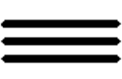 hmlanámrazasneženiebúrkadúhakrúpyRok2020Môj kalendár počasiaMeno:Môj kalendár počasiaMeno:Môj kalendár počasiaMeno:Môj kalendár počasiaMeno:MesiacmarecDeňZnaky počasia (nakresliť)Teplota °C7,00 hod.Teplota °C14,00 hod.Teplota °C21,00 hod.Priemerná teplota °C za deň23.3.pondelok24.3.utorok25.3.streda26.3.štvrtok27.3piatok28.3.sobotaPriemerná týždenná teplota °CPriemerná týždenná teplota °CPriemerná týždenná teplota °CPriemerná týždenná teplota °CPriemerná týždenná teplota °C